 GOVERNO DO DISTRITO FEDERAL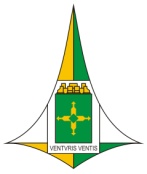 SECRETARIA DE ESTADO DE EDUCAÇÃO DO DISTRITO FEDERAL______________________________________________(nome da Coordenação Regional de Ensino)CARTA DE ENCAMINHAMENTO DE ESTUDANTEAtividades Pedagógicas e de Pesquisa de Cursos de Licenciatura À Direção da Escola: ____________________________________________________________________Encaminhamos o(s) estudante(s) abaixo relacionado(s), da Instituição de Ensino Superior ______________________________________________________________, do curso de __________________________________________________, para realizar atividades pedagógicas da disciplina / do projeto _________________________________________________________ nessa escola. A atividade deverá ser realizada no ____ semestre do ano de  _____________.Solicitamos que a direção confira a identificação do(s) estudante(s) com um documento pessoal de identificação.* Atividades de disciplinas específicas da graduação, EXCETO ESTÁGIO SUPERVISIONADO. A carga horária total das atividades não poderá ser superior a 20 horas. Em caso de atividades com carga horária superior a 20 horas, como por exemplo atividades de PIBID e de TCC, deverá estar anexado o respectivo projeto.Este documento NÃO autoriza registros audiovisuais ou fotográficos de pessoas (alunos, pais, professores e demais funcionários da escola) e também NÃO autoriza a fazer qualquer menção dos nomes ou referência que identifique esses representantes/membros da comunidade escolar, de forma a expô-los.É permitido ao(s) estudante(s), sob consentimento e anuência da Direção Escolar, fazer observações, registros fotográficos de espaços, recursos e materiais da rotina pedagógica da escola, bem como realizar entrevistas com registros escritos de rodas de conversas, oficinas, entre outras atividades especificadas neste documento, com a comunidade escolar, desde que preserve suas respectivas identidades pessoais e não comprometa os processos escolares.Atenciosamente,	                                                                        Brasília, ______ de _____________________ de __________.__________________________________Coordenação Regional de Ensino (nome, matrícula, assinatura e carimbo)Nome do(s) Estudante(s)MatrículaDescrição da(s) atividade(s) a serem realizadas*Carga HoráriaTOTAL: